GENERAL INFORMATIONAPEX FELLOWSHIP PROGRAMME2019 CALL Part B -RESEARCH PROJECT PROPOSALResearch project proposal: [Title][x] [x] [x] [x][x][x][x][x][x]APEX FELLOWSHIP PROGRAMMEPART CCURRICULUM VITAE2019 CALL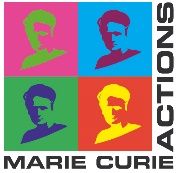 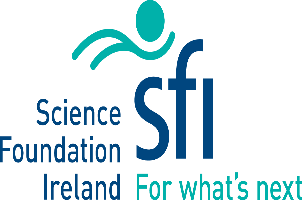 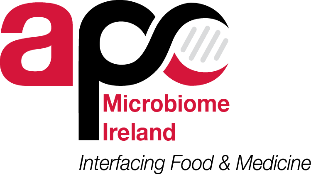 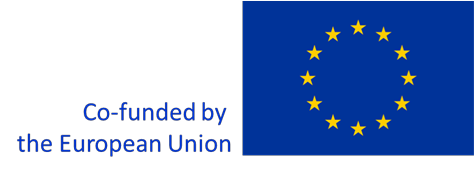 This project has received funding from the European Union’s Horizon 2020 research and innovation programme under the Marie Sklodowska-Curie grant agreement No. 75453General guidelines: Section 2:APEX FELLOWSHIP PROGRAMMEPART DETHICS SELF-ASSESSMENT2019 CALL	This project has received funding from the European Union’s Horizon 2020 research and innovation programme under the Marie Sklodowska-Curie grant agreement No. 754535General guidelines: The maximum total length of your research project proposal is 11 pages comprising of the following:Start page – 1 page-On the start page, you are only required to include the title of your proposal.A maximum of 10 pages comprising of:Section 1: Excellence Section 2: Impact Section 3: Implementation Reviewers will be instructed to disregard pages outside the overall page limit. Please note that the cover page and the general guidelines page are excluded from the overall page count. You should delete the grey guideline boxes provided in each section.  You should develop your proposal according to the following guidelines:Introduction, state-of-the-art, specific objectives and overview of the proposal.Research methodology and approach: highlight the type of research / innovation activities proposed.Originality and innovative aspects of the research programme: explain the contribution that the research is expected to make to advancements within the field of research. Describe any novel concepts, approaches or methods that will be employed.The gender dimension in the research content (if relevant): This refers to any gender aspect of the research and not the gender of the applicant.The interdisciplinary aspects of the research (if relevant). The secondment to industry (either proposed or agreed). Explain how the high-quality/novel research is most likely to open up the best career possibilities for you as an independent researcher and the new collaboration opportunities for the research group you will join in the host institution.Explain how you as an experienced researcher hope to gain new knowledge during the fellowship at the hosting institution and secondment organisation.Outline any previously acquired knowledge and skills that you might be able to transfer to the host organisations.Qualifications and experience of the academic supervisor - Provide information regarding the supervisor that relates to your research proposal: the level of experience on the research topic proposed and his/her track record of work, including main international collaborations and mentoring/supervision experience. Information provided should include participation in projects, publications, patents and any other relevant results. Provide details for the industry supervisor and industry secondment organisation if known. Applicants should demonstrate how their professional experience and the proposed research will contribute to their development as independent/mature researchers, during the fellowship.An outline training and career development plan should be provided (note that a complete plan does not need to be included as only an outline is required). Outline realistic and well-defined career objectives (e.g. obtaining a leading independent position or resuming a research career after a break). The plan should be devised with the final outcome to develop and significantly widen the competences of the experienced researcher, particularly in terms of multi/interdisciplinary expertise, inter-sectoral experience and transferable skills (e.g. gaining research skills and techniques, communication skills, research management, networking, and other transferable skills) during the period of the fellowship. Detail how the fellowship will enable you to acquire competencies that improve the prospects of reaching and/or reinforcing a position of professional maturity, diversity and independence.Explain the expected impact of the planned research and training on your future career prospects after the fellowship.Describe the added value of the fellowship on the future career opportunities for you.Which new competences and skills will be acquired? How should these make you more successful?Dissemination and exploitation of results: researchers should ensure that - in compliance with their contractual arrangements - the results of their research are disseminated and exploited (e.g. communicated, transferred into other research settings or, if appropriate, commercialized). Please refer to the “Dissemination & Exploitation” section of the H2020 Online manual.  Public engagement: Researchers should ensure that their research activities – both the research and, when available, its results – are made known to society at large in such a way that they can be understood by non-specialists, thereby improving the public’s understanding of science. Direct engagement with the public will help researchers to better understand public interest in priorities for science and technology and also the public’s concerns. Please refer to the “Communicating your project” section of the H2020 Online manualDescribe how the new knowledge generated during the fellowship will be disseminated and exploited (e.g. communicated, transferred into other research settings and the general public and if appropriate, commercialized). What is your dissemination strategy? The frequency and nature of communication activities should be outlined. Concrete plans for the above must be included as a deliverable and must be included in a Gantt Chart.The proposal should be designed in such a way to achieve the desired impact. A Gantt Chart should be included in the text showing the following:Work package titles, list of major deliverables, list of major milestones, secondment, dissemination and public engagement activities. The schedule should be in terms of number of months elapsed from the start of the fellowship.Describe how the work plan will ensure that the research and training objectives will be reached. Describe the:Organisation and management structure, as well as the progress monitoring mechanisms put in place, to ensure that objectives are reachedResearch and/or administrative risks that might endanger reaching the action objectives and the contingency plans to be put in place should risk occur Describe the:Main tasks and commitments of the beneficiary and all partner organisations (if applicable)The infrastructure, logistics, facilities offered in as far as they are necessary for the good implementation of your researchMonth123456789101112131415161718192021222324WP1WP2WP3Deliverables D1D2Milestones M1SecondmentConferenceWorkshopSeminarDisseminationPublic engagementHistory of ChangesHistory of ChangesHistory of ChangesHistory of ChangesVersionPublication DateChangePage1.021.1.2019Initial VersionYour curriculum vitae (CV) should be limited to maximum 5 pages. The template cover page and general guidelines page is excluded from the page count.Any research career gaps and/or unconventional paths should be clearly explained so that this can be fairly assessed by the independent evaluators. You should provide a list of achievements reflecting your track record, if applicable:Publications in peer-reviewed scientific journals, peer-reviewed conference proceedings and/or monographs of your research fields, indicating also the number of citations (excluding self-citations) you have attracted.Granted patent(s).Research monographs, chapters in collective volumes and any translations thereof.Invited presentations to peer-reviewed, internationally established conferences and/or international advanced schools.Research expeditions led by you.Organisation of international conferences in the field of the applicant (membership in the steering and/or programme committee).Examples of your participation in industrial innovation.Prizes and Awards.Funding received so far.Supervising and mentoring activities.Please note that applicants without a PhD degree must complete Section 2 and clearly provide information relating to any period of full-time equivalent research experience.You should delete the grey guideline boxes provided in each section.  Section 1.1 Name:This section must be completed by all applicants) (Please provide the initials of your first name and surname – e.g. John Smith should write J. S.) [x]Section 1.2: Academic qualifications (This section must be completed by applicants who are PhD holders) (Applicants who do not hold a PhD degree but who are claiming at least 4 year full-time equivalent research experience should complete section 2 instead) Section 1.2: Academic qualifications (This section must be completed by applicants who are PhD holders) (Applicants who do not hold a PhD degree but who are claiming at least 4 year full-time equivalent research experience should complete section 2 instead) Section 1.2: Academic qualifications (This section must be completed by applicants who are PhD holders) (Applicants who do not hold a PhD degree but who are claiming at least 4 year full-time equivalent research experience should complete section 2 instead) Section 1.2: Academic qualifications (This section must be completed by applicants who are PhD holders) (Applicants who do not hold a PhD degree but who are claiming at least 4 year full-time equivalent research experience should complete section 2 instead) Section 1.2: Academic qualifications (This section must be completed by applicants who are PhD holders) (Applicants who do not hold a PhD degree but who are claiming at least 4 year full-time equivalent research experience should complete section 2 instead) Section 1.2: Academic qualifications (This section must be completed by applicants who are PhD holders) (Applicants who do not hold a PhD degree but who are claiming at least 4 year full-time equivalent research experience should complete section 2 instead) University degree giving access to PhDDegree:Institution name and country:Institution name and country:Date of award: Date of award: University degree giving access to PhD[x][x][x][dd/mm/yyyy][dd/mm/yyyy]Other university degree (s)/master (s) obtained after the university degree giving access to PhDDegree:Institution name and country:From:To:Date of award:Other university degree (s)/master (s) obtained after the university degree giving access to PhD[x][x][dd/mm/yyyy][dd/mm/yyyy][dd/mm/yyyy]DoctorateInstitution name and country:From:To:Date of award:Date of award:Doctorate[x][dd/mm/yyyy][dd/mm/yyyy][dd/mm/yyyy][dd/mm/yyyy](You may add more entries)(You may add more entries)(You may add more entries)(You may add more entries)(You may add more entries)(You may add more entries)Section 1.3: Employment History  (This section must be completed by all applicants) Section 1.3: Employment History  (This section must be completed by all applicants) Section 1.3: Employment History  (This section must be completed by all applicants) Section 1.3: Employment History  (This section must be completed by all applicants) Position: Organisation name and country:From: To:[x][x][dd/mm/yyyy][dd/mm/yyyy](You may add more entries)(You may add more entries)(You may add more entries)(You may add more entries)Section 1.4: Achievements(Please provide details where applicable)(This section should be completed by all applicants) Participation in industrial innovation/commercialisation:(e.g. Previous industry collaborations, patents, spin-outs. Please distinguish between patents applied/ under review versus patents granted)[x]Supervising and mentoring activities:(Numbers of current and completed MSc and PhD students or other staff, directly under your supervision)[x]Other information:(Please include details of any other appropriate information to support your application – e.g. recognitions and awards, invited presentations, funding received so far   [x]Section 2.1: Academic Qualifications (This section must be completed by applicants who do not hold a PhD degree and who are claiming at least 4 year full-time research experience)Section 2.1: Academic Qualifications (This section must be completed by applicants who do not hold a PhD degree and who are claiming at least 4 year full-time research experience)Section 2.1: Academic Qualifications (This section must be completed by applicants who do not hold a PhD degree and who are claiming at least 4 year full-time research experience)Section 2.1: Academic Qualifications (This section must be completed by applicants who do not hold a PhD degree and who are claiming at least 4 year full-time research experience)Section 2.1: Academic Qualifications (This section must be completed by applicants who do not hold a PhD degree and who are claiming at least 4 year full-time research experience)Section 2.1: Academic Qualifications (This section must be completed by applicants who do not hold a PhD degree and who are claiming at least 4 year full-time research experience)University degree giving access to PhDDegree:Institution name and country:Institution name and country:Date of award: Date of award: University degree giving access to PhD[x][x][x][dd/mm/yyyy][dd/mm/yyyy]Other university degree (s)/master (s) obtained after the university degree giving access to PhDDegree:Institution name and country:From:To:Date of award:Other university degree (s)/master (s) obtained after the university degree giving access to PhD[x][x][dd/mm/yyyy][dd/mm/yyyy][dd/mm/yyyy]Other university degree (s)/master (s) obtained after the university degree giving access to PhDFull-time research experienceProportion of research activities as a percentage of the duration of the degree:[x%]Proportion of research activities as a percentage of the duration of the degree:[x%]Duration of research activities expressed in months:a = [x%] * duration masters in monthsDuration of research activities expressed in months:a = [x%] * duration masters in monthsDoctorateInstitution name and country:From:To:Date of expected award:Date of expected award:Doctorate[x][dd/mm/yyyy][dd/mm/yyyy][dd/mm/yyyy][dd/mm/yyyy]DoctorateDuration of research experience expressed in months:Duration of research experience expressed in months:DoctorateFull-time research experienceFull-time research experienceFull-time research experienceb= [x]b= [x](You may add more entries)(You may add more entries)(You may add more entries)(You may add more entries)(You may add more entries)(You may add more entries)Section 2.2: Other research activities counting towards the total full-time postgraduate research experience  Section 2.2: Other research activities counting towards the total full-time postgraduate research experience  Section 2.2: Other research activities counting towards the total full-time postgraduate research experience  Section 2.2: Other research activities counting towards the total full-time postgraduate research experience  Position: Institution name and country:From: To:[x][x][dd/mm/yyyy][dd/mm/yyyy]Full-time research experienceFull-time research experienceDuration of research activities expressed in months:Duration of research activities expressed in months:Full-time research experienceFull-time research experiencec=[x]c=[x](You may add more entries)(You may add more entries)(You may add more entries)(You may add more entries)Section 2.3: Total full-time postgraduate research experience (in months)=a+b+c = [x]Section 3: List of most relevant publications:  (e.g. Peer-reviewed journal articles, review papers, book chapters) [x]History of ChangesHistory of ChangesHistory of ChangesHistory of ChangesVersionPublication DateChangePage1.021.1.2019Initial VersionApplicants who indicated ethical issues in the ethics issues table in Part A – Administrative Information must provide additional information and documentation. Please refer to the Horizon 2020 Guidance on Ethics Self-Assessment (Version 5.2 or later) available at: http://ec.europa.eu/research/participants/data/ref/h2020/grants_manual/hi/ethics/h2020_hi_ethics-self-assess_en.pdf  Maximum length of your statement is 2 pages. The page count excludes the general guidelines page. Explain in detail how you intend to address the ethical issues flagged, in particular with regard to:the research objectives (e.g. study of vulnerable populations, cooperation with a Third Country, etc.);the research methodology (e.g. clinical trials, involvement of children and related information and consent/assent procedures, data protection and privacy issues related to data collected, etc.);the potential impact of the research (e.g. dual use issues, environmental damage, malevolent use, etc.).appropriate health and safety procedures - conforming to relevant local/national guidelines/legislation - for the staff involvedpossible harm to the environment the research might cause (e.g. environmental risks of nanomaterials) and measures that will be taken to mitigate the risks.